抑郁管理各区 参考资料： 国家心理健康研究所 ，n.d.;  国家心理健康研究所 ，2016年
此材料是由國家品質觀察，醫療保健品質創新網路 —品質改善組織所支援的家庭衛生品質改善國民活動所提供，與一家隸屬于美國健康和人類服務部的機構—醫療保險和醫療補助計畫服務中心（CMS）為合同關係。本文發表的觀點並不一定反映CMS的政策。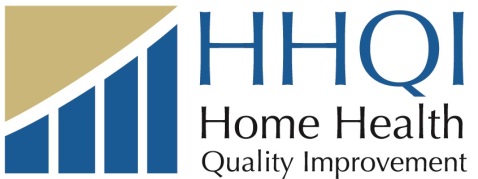 出版號11SOW-WV-HH-MMD-033117AC绿区解除警报（目标）抱有希望不悲伤或悲观 能集中精神 睡眠无困难好胃口干的很棒！您的症状受到控制措施：遵嘱服药做有趣的活动 保持正常的睡眠习惯不误所有医生诊治黄区警告如果您有以下任何一种症状：多半时间伤感更焦虑，烦躁，愤怒，和/或感到空虚倦于做日常活动难以睡眠或睡眠过多不开心或不快乐很难集中精神 对食物不感兴趣或吃太多忘记服用药物或不服用药物忘记就诊 现在就行动！你可能需要改换药物措施：设定小目标 尝试锻炼 和关心您的人往来打电话给您的家庭健康医生 （机构电话号码）或打电话给您的医生  （医生的电话号码）红区紧急被焦虑，烦躁，愤怒或空虚等的感觉所控制感到绝望或无奈想伤害自己或他人无法下床 无法入睡一点也不吃东西无法服用药物或看医生就诊现在就采取行动！你需要立即看到行动：打电话给您的医生 （医生的电话号码）或致电热线：1-800-273-8255或去急诊部或打电话给您的家庭健康医生  （机构电话号码）